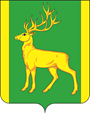 РОССИЙСКАЯ  ФЕДЕРАЦИЯИРКУТСКАЯ  ОБЛАСТЬАДМИНИСТРАЦИЯ МУНИЦИПАЛЬНОГО ОБРАЗОВАНИЯКУЙТУНСКИЙ РАЙОНПОСТАНОВЛЕНИЕ          03 февраля  2021г.                     р.п. Куйтун                      	      № 97-пО проведении конкурса программ среди сельских поселений на лучшую  организацию работы  по профилактике безнадзорности и правонарушений несовершеннолетних  В целях активизации деятельности общественных комиссий по делам несовершеннолетних и защите их прав по профилактической работе с несовершеннолетними, в соответствии с федеральным законом от 06.10.2003г. № 131-ФЗ «Об общих принципах организации местного самоуправления в Российской Федерации», руководствуясь постановлением администрации муниципального образования Куйтунский район от 10 июля 2020 № 536-п «Об утверждении муниципальной программы «Профилактика преступлений и правонарушений среди несовершеннолетних на территории муниципального образования Куйтунский район на 2021-2023 гг.», ст. 37, 46 Устава муниципального образования Куйтунский район, администрация муниципального образования Куйтунский районП О С Т А Н О В Л Я Е Т:1. Провести  в  период  с 01 февраля по 28 февраля 2021 года  конкурс  программ среди  сельских поселений  на лучшую  организацию работы  по профилактике безнадзорности и правонарушений несовершеннолетних.2.  Утвердить Положение о конкурсе программ среди сельских поселений на лучшую  организацию работы по профилактике безнадзорности и правонарушений несовершеннолетних (Приложение 1).3.  Утвердить состав комиссии по проведению и подведению итогов конкурса программ среди сельских поселений на лучшую организацию работы  по профилактике безнадзорности и правонарушений несовершеннолетних (Приложение 2).4. Рекомендовать главам городского  и   сельских поселений   района  принять участие в  конкурсе.5. Начальнику организационного отдела управления по правовым вопросам, работе с архивом и кадрами администрации муниципального образования Куйтунский район Рябиковой Т.А.:	-   опубликовать настоящее постановление в газете «Вестник Куйтунского района»;	- разместить настоящее постановление в сетевом издании «Официальный сайт муниципального образования Куйтунский район» в информационно-телекоммуникационной сети «Интернет» куйтунскийрайон.рф.6.  Настоящее постановление вступает в силу со дня подписания.  7. Контроль за исполнением постановления возложить на заместителя мэра по социальным вопросам администрации муниципального образования Куйтунский район Кравченко О.Э.Исполняющий обязанности мэра муниципальногообразования Куйтунский район                                                                    А.А. НепомнящийПриложение 1 к постановлению администрации муниципального образования   Куйтунский  район от 03 февраля 2021 г № 97-пПоложениео конкурсе программ среди сельских поселений на лучшую  организацию работы  по профилактике безнадзорности и правонарушений несовершеннолетних1.       Общие положения1.1. Настоящее положение определяет порядок организации, проведения и подведения итогов конкурса программ среди сельских поселений на лучшую  организацию работы  по профилактике безнадзорности и правонарушений несовершеннолетних (далее - Конкурс) в рамках реализации муниципальной программы «Профилактика преступлений и правонарушений среди несовершеннолетних на территории муниципального образования Куйтунский район на 2021-2023 гг.».  	1.2.  Организатором конкурса выступает комиссия по делам несовершеннолетних и защите их прав в муниципальном образовании Куйтунский район.	1.3.  Для   оценки   программ   среди сельских поселений на лучшую  организацию работы по профилактике безнадзорности и правонарушений несовершеннолетних постановлением администрации муниципального образования Куйтунский район создается конкурсная комиссия (далее - Комиссии). 2. Цель Конкурса	2.1. Развития инициативы субъектов профилактики муниципального образования Куйтунский район по совершенствованию работы в области профилактики безнадзорности и правонарушений несовершеннолетних.3. Задачи Конкурса 	3.1. Конкурс проводится   с целью:обеспечения единого подхода к решению проблем профилактики безнадзорности и правонарушений несовершеннолетних, защиты их прав и законных интересов несовершеннолетних на территории муниципального образования Куйтунский район;активизации деятельности общественных комиссий по делам несовершеннолетних и защиты их прав по профилактической   работе с несовершеннолетними;обобщения и распространение новых форм работы, нестандартных решений, положительного опыта по профилактике безнадзорности и правонарушений несовершеннолетних.                                                        4.    Участники Конкурса  	4.1. В Конкурсе могут принять участие общественные комиссии по делам несовершеннолетних и защиты их прав  при  администрациях  городского и сельских поселений   муниципального   образования Куйтунский район.5. Условия проведения Конкурса	5.1.  Оценка конкурсных материалов осуществляется по пятибалльной шкале в соответствии с критериями:взаимодействие с органами и учреждениями системы профилактики безнадзорности и правонарушений несовершеннолетних и защиты их прав  (результативность);наличие и содержание плана работы общественной комиссии по делам несовершеннолетних и защиты их прав (перспективность, актуальность, практическая значимость);  проведение мониторинга причин и условий, способствующих безнадзорности, правонарушениям несовершеннолетних, и принятие мер по их устранению;наглядность и полнота представленных материалов.5.2. Для участия в конкурсе общественные комиссии по делам несовершеннолетних и защиты их прав подают следующие документы:заявку на участие в конкурсе, заверенную подписью председателя общественные комиссии по делам несовершеннолетних и защиты их прав поселения, согласно приложению 1 к настоящему Положению;материалы об организации работы по профилактике безнадзорности и правонарушений несовершеннолетних.	В материалы об организации работы по профилактике безнадзорности и правонарушений несовершеннолетних, включаются:документы нормативно-правовой базы, регламентирующие работу общественных комиссий по делам несовершеннолетних и защиты их прав по профилактике безнадзорности и правонарушений несовершенолетних;планы мероприятий по профилактике безнадзорности и правонарушений несовершеннолетних на территории городского и сельских поселений муниципального образования Куйтунский район;формы взаимодействия общественных комиссий по делам несовершеннолетних и защиты их прав с заинтересованными ведомствами в профилактической деятельности;примеры оформления и ведения документации (протоколы заседаний, рейды, информации, ходатайства и т.д.);проведение профилактических мероприятий;ведение учета несовершеннолетних и семей, находящихся в трудной жизненной ситуации,  социально опасном положении;анализ эффективности работы по профилактике  безнадзорности и правонарушений несовершеннолетних, результаты деятельности общественных комиссий по делам несовершеннолетних и защиты их прав по профилактике безнадзорности и правонарушений в виде аналитических материалов по итогам года, мониторинга, и др.другие материалы на усмотрение участников конкурса.6. Сроки  проведения конкурса.    6.1. Заявки на участие в Конкурсе принимаются на бумажном носителе или электронном носителе до 28.02.2021 года  по электронной почте kdnkuitun@yandex.ru или по адресу: р.п. Куйтун, ул. Киевская, д. 2А.       Контактный телефон координатора: 5-12-37.7. Подведение итогов        	7.1. Подведение итогов конкурса осуществляется на заседании Комиссии.	7.2.   Победителям (I место) и призерам (II и III места) Конкурса в каждой номинации вручается денежное поощрение в размере 5 000 (пять тысяч) рублей - I место, 3 000 (три тысячи) рублей - II место и 2 000 (две тысячи) рублей - III место,  в соответствии с выделенными средствами районного бюджета, предусмотренными муниципальной программой «Профилактика преступлений и правонарушений среди несовершеннолетних на территории муниципального образования Куйтунский район на 2021-2023 гг.».	7.3 Список победителей и призеров Конкурса утверждается протоколом Комиссии.	7.4. Победителям и призерам вручаются грамоты администрации муниципального образования Куйтунский район, участникам - благодарственные письма администрации муниципального образования Куйтунский район.	7.5.Выплата денежного поощрения победителям и призерам производится на основании распоряжения администрации муниципального образования Куйтунский район и предназначается для создания условий и организации работы по профилактике правонарушений, а именно:- информационно-методическое обеспечение профилактической работы общественных комиссий по делам несовершеннолетних и защиты их прав (изготовление и закупка буклетов, плакатов, стендов и др.);- проведение профилактических мероприятий, акций , операций.	7.6. Организации-победители и призеры Конкурса при расходовании денежного поощрения предоставляют   в  Комиссию смету на приобретение товаров и услуг.	Финансовый отчет и копии документов, подтверждающих целевое расходование средств, выделенных в форме денежного поощрения победителям и призерам Конкурса, в течение 10 дней с момента расходования средств направляются в Комиссию.	Денежное поощрение должно быть израсходовано до конца финансового года.Приложение 2к постановлению администрациимуниципального образования Куйтунский район  от 03 февраля 2021 г № 97-пСостав комиссиипо проведению и подведению итогов конкурса программ среди сельских поселений на лучшую организацию работы  по профилактике безнадзорности и правонарушений несовершеннолетнихПриложение 1к  Положению ЗАЯВКАна участие в конкурсе программ среди сельских поселений на лучшую организацию работы  по профилактике безнадзорности и правонарушений несовершеннолетнихПредседатель ОКДН и ЗП  : ________________/_____________/ _________________                                                  								Подпись 		ФИО___________________                  Дата Кравченко Оксана ЭдуардовнаЗаместитель мэра по социальным вопросам администрации муниципального образования Куйтунский район, председатель комиссии по делам несовершеннолетних и защите их прав в муниципальном образовании Куйтунский район, председатель комиссии    Подлинова Елена Николаевна Начальник управления образования администрации муниципального образования Куйтунский район - заведующий  МКУ «Центр МиФСОУ КР», заместитель председателя комиссии по делам несовершеннолетних и защите их прав в муниципальном образовании Куйтунский район, заместитель председателя комиссии    Кочнева Нина ЛеонидовнаКонсультант-ответственный секретарь комиссии по делам несовершеннолетних и защите их прав в муниципальном образовании Куйтунский район, секретарь комиссии  Кузнецова Ольга МихайловнаГлавный специалист- инспектор комиссии по делам несовершеннолетних и защите их прав в муниципальном образовании Куйтунский район, член комиссии  Чуйкина  Ирина Владимировна Начальник отдела спорта, молодежной политики и туризма администрации муниципального образования Куйтунский район, член комиссии  Таюрский  Иван АлександровичНачальник ОДН ОП (дислокация р.п. Куйтун) МО МВД России «Тулунский», член комиссии  Васильева Оксана ЮрьевнаНачальник отдела опеки и попечительства граждан по Куйтунскому району межрайонного управления министерства социального развития, опеки и попечительства Иркутской области № 5, член комиссии Колесова Евгения ЕвгеньевнаНачальник отдела культуры администрации муниципального образования Куйтунский район, член комиссии  Шупрунова Татьяна ПетровнаНачальник ОГКУ «Управления социальной защиты населения по Куйтунскому району», член комиссии  Семешкина Виктория ВикторовнаНачальник ФКУ УИИ филиал по Куйтунскому району, член комиссии  Середкина Лариса НиколаевнаГлавный врач ОГБУЗ «Куйтунская РБ», член комиссии  Николаенко Татьяна АлексеевнаДиректор ОГКУ СО «Центр помощи детям, оставшимся без попечения родителей, Куйтунского района», член комиссии  №ФИОпредседателя ОКДН и ЗПНаименованиеОКДН и ЗПЮридический адрес Контактный телефон (номер телефона, эл. почта)12345678